«За здоровое будущее!»18 июля 2016г. в 11.00 часов.В селе Верхняя Матренка Добринского муниципального района Липецкой области состоялся велопробег «За здоровое будущее!».Велосипедисты стартовали от сельсовета расположенного по улице Центральная д. 31 далее по улицам: Интернациональная, Колхозная, Базарная, Молодежная. Финишировали у сельсовета. В акции участвовали как взрослые, так и дети.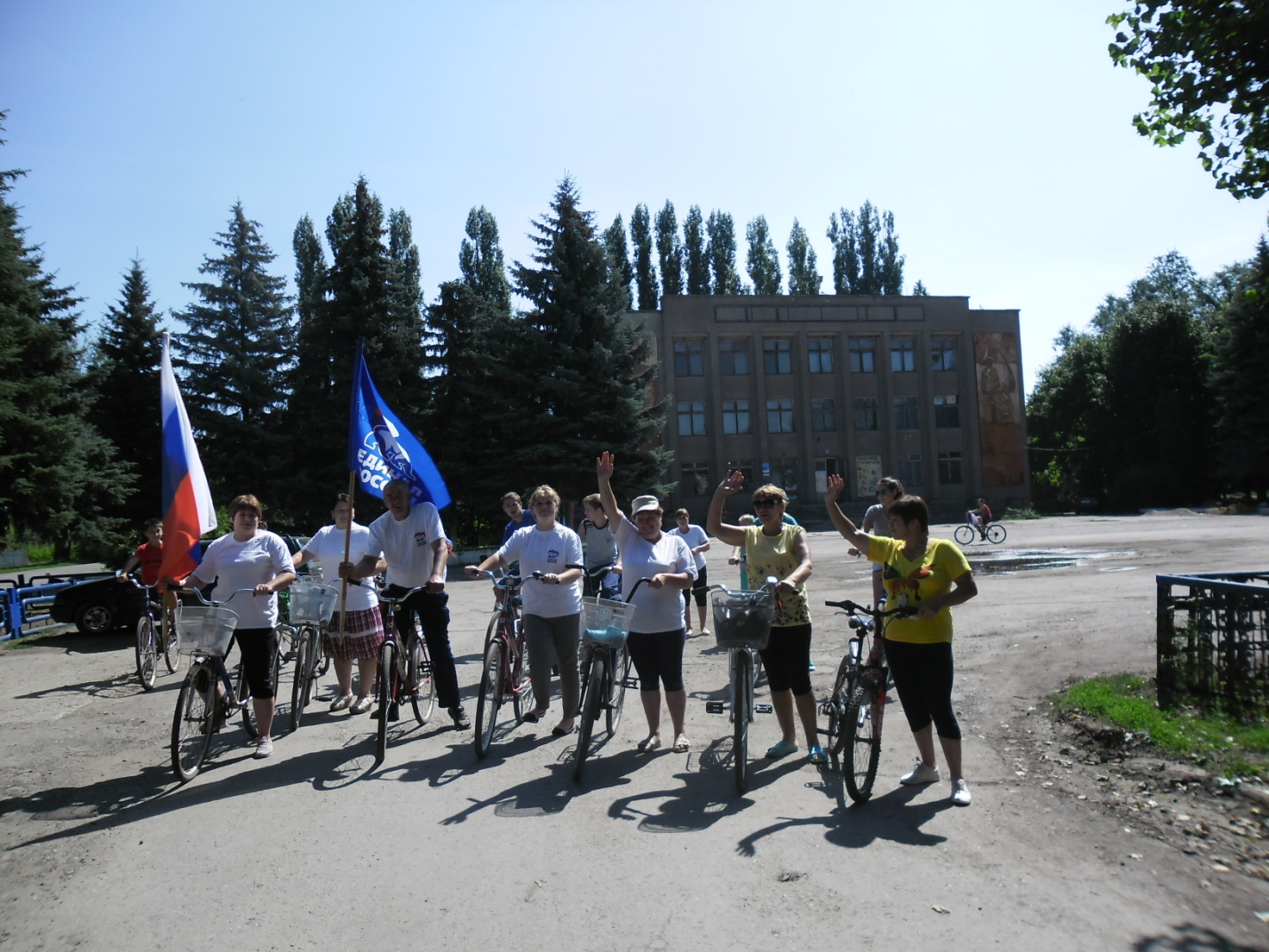 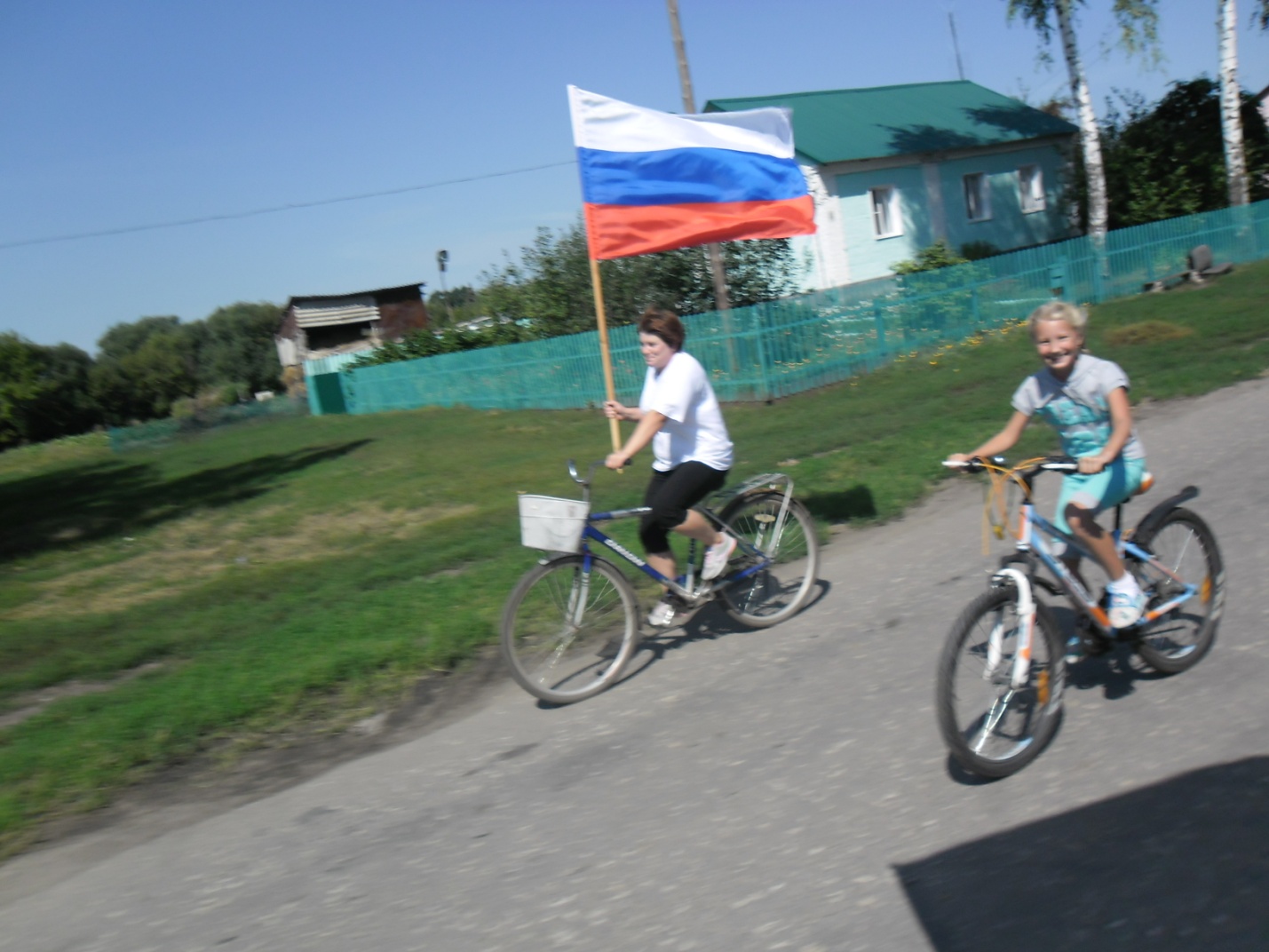 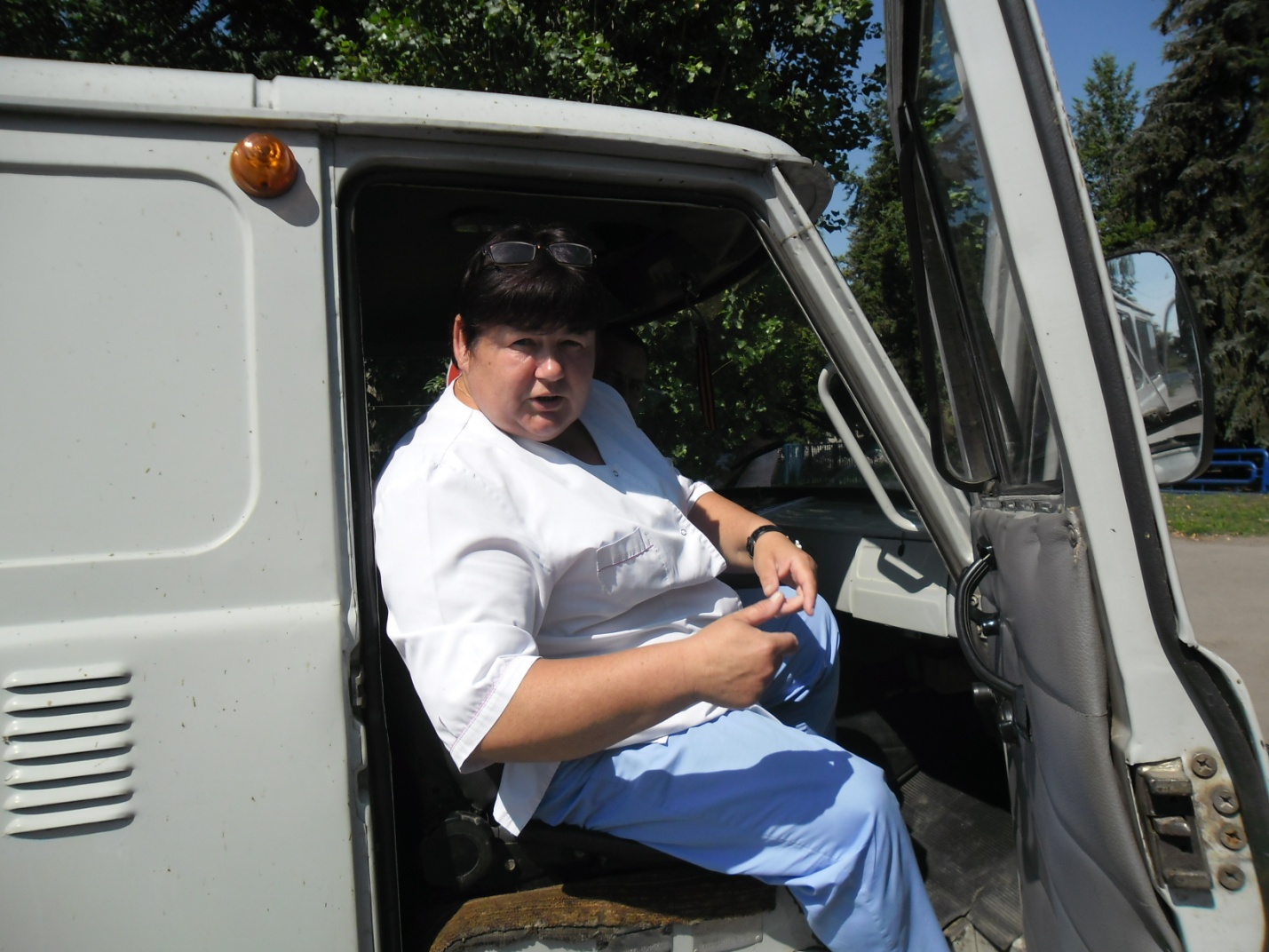 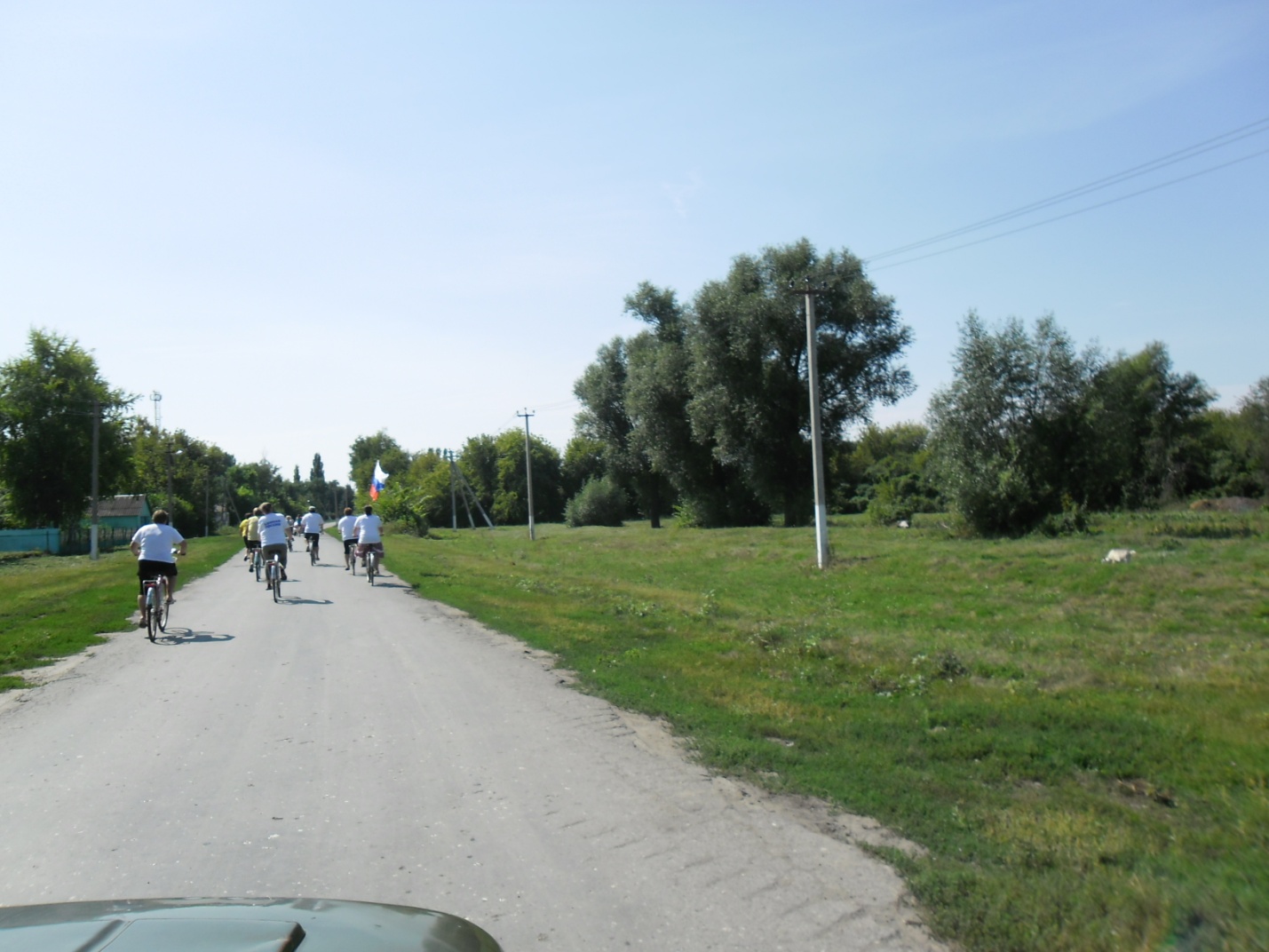 